T.CALTINÖZÜ KAYMAKAMLIĞIALTINÖZÜ HACIPAŞA ANAOKULU MÜDÜRLÜĞÜ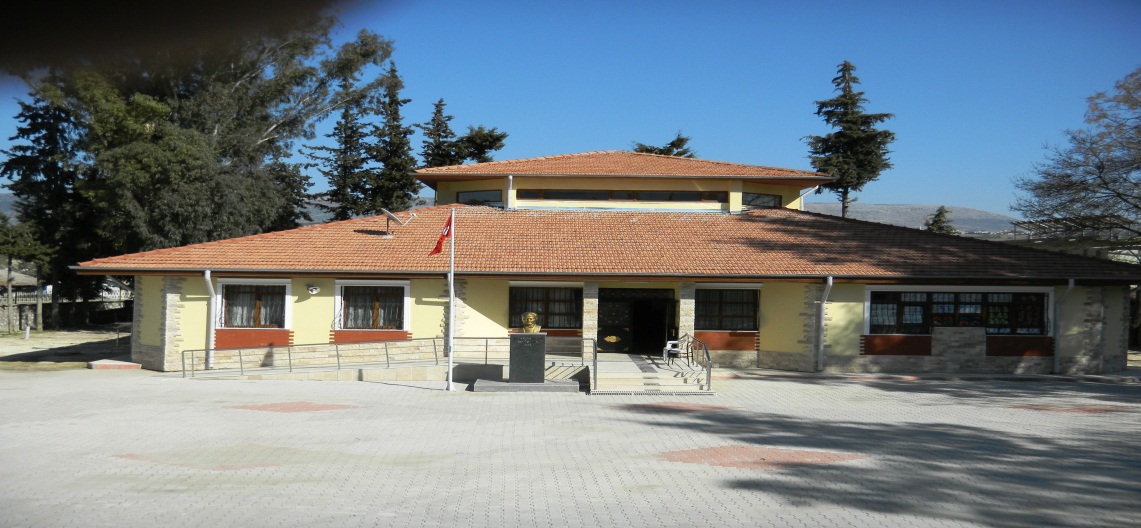 2019-2023 STRATEJİK PLANI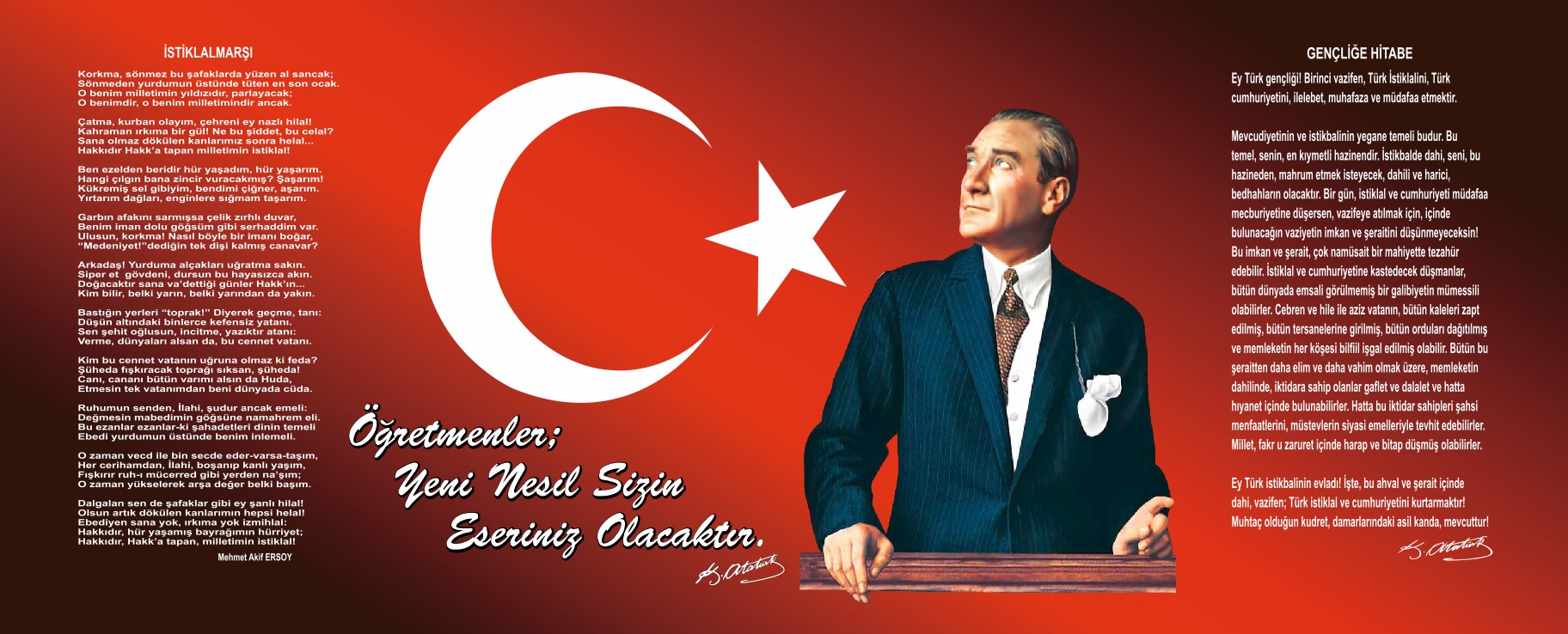 SUNUŞ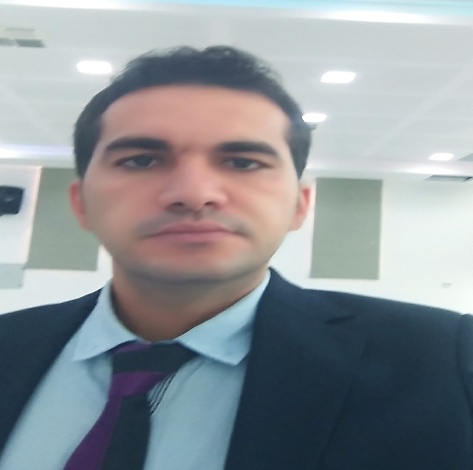 Günümüzde toplumsal, kültürel, siyasal ve ekonomik bakımdan değişim yaşanmaktadır. Değişimin sürekli ve hızlı olması, her alanda değişiklikleri gerekli kılmaktadır. Değişimin dünyayı ve insanlığı zorladığı günümüzde, değişim sürecinin yönetiminde en önemli araçlardan biri eğitimdir. Dünya ülkeleri, bilginin hızla tüketimine çözüm olarak eğitim sistemine yeni arayışlar içine girmişlerdir. Teknoloji ve sosyal alandaki değişimler, eğitimden ve dolayısıyla “okuldan” beklenenleri değiştirmektedir. Bu da eğitim sistemimizin hızla kendini yenilemesi gerektiğini bir gerçeklik olarak karşımıza çıkarmaktadır. Dolayısıyla eğitimde yenidünyayı tanımlayacak, onun istek ve beklentilerini karşılayacak günümüzde en önemli araçlardan biri de “Stratejik Planlama” dır. Hızlı teknolojik değişimler, yeni eğitim yaklaşımları, öğrenci ve veli istek ve beklentilerinin değişmesi ve diğer faktörler okulları stratejik düşünmek zorunda bırakmıştır. Kurumların yönetim birimleri tarafından geleceğe yönelik olarak stratejik plan yapılmaktadır. Okullardaki stratejik planlar ise okulun yol haritalarını oluşturur.               Mehmet Ali ÖZDEMİRAltınözü Hacıpaşa Anaokulu MüdürüİçindekilerSunuş	3İçindekiler	4BÖLÜM I: GİRİŞ ve PLAN HAZIRLIK SÜRECİ	5BÖLÜM II: DURUM ANALİZİ	6OKULUN KISA TANITIMI	6OKULUN MEVCUT DURUMU:TEMEL İSTATİSTİKLER	7PAYDAŞ ANALİZİ	10GZFT (Güçlü, Zayıf, Fırsat, Tehdit) Analizi ……………………………………………………………………………………………………………………………………………………………………………………………….…………14Gelişim ve Sorun Alanları 	15BÖLÜM III: MİSYON, VİZYON VE TEMEL DEĞERLER	18MİSYONUMUZ	18VİZYONUMUZ	18TEMEL DEĞERLERİMİZ	19BÖLÜM IV: AMAÇ, HEDEF VE EYLEMLER	20TEMA I: EĞİTİM VE ÖĞRETİME ERİŞİM	20TEMA II: EĞİTİM VE ÖĞRETİMDE KALİTENİN ARTIRILMASI	22TEMA III: KURUMSAL KAPASİTE	25V. BÖLÜM: MALİYETLENDİRME	26VI.BÖLÜM:İZLEME VE DEĞERLENDİRME:	27EKLER:	28BÖLÜM I: GİRİŞ ve PLAN HAZIRLIK SÜRECİ2019-2023 dönemi stratejik plan hazırlanması süreci Üst Kurul ve Stratejik Plan Ekibinin oluşturulması ile başlamıştır. Ekip tarafından oluşturulan çalışma takvimi kapsamında ilk aşamada durum analizi çalışmaları yapılmış ve durum analizi aşamasında paydaşlarımızın plan sürecine aktif katılımını sağlamak üzere paydaş anketi, toplantı ve görüşmeler yapılmıştır. Durum analizinin ardından geleceğe yönelim bölümüne geçilerek okulumuzun amaç, hedef, gösterge ve eylemleri belirlenmiştir. Çalışmaları yürüten ekip ve kurul bilgileri altta verilmiştir.STRATEJİK PLAN ÜST KURULUBÖLÜM II: DURUM ANALİZİDurum analizi bölümünde okulumuzun mevcut durumu ortaya konularak neredeyiz sorusuna yanıt bulunmaya çalışılmıştır. Bu kapsamda okulumuzun kısa tanıtımı, okul künyesi ve temel istatistikleri, paydaş analizi ve görüşleri ile okulumuzun Güçlü Zayıf Fırsat ve Tehditlerinin (GZFT) ele alındığı analize yer verilmiştir.A)OKULUN KISA TANITIMI:          Altınözü Hacıpaşa Anaokulu Altınözü İlçesi Hacıpaşa Mahallesi’nde bulunmaktadır. Hatay merkeze uzaklığı 40 km Altınöz’üne ise 17 km’dir. 2011 yılının Kasım Ayında eğitim-öğretime açılmış olup yeni bir binadır. Daha önceden ilkokul lojmanı olarak tahsis edilmiş olup yıkılıp yeniden anaokulu yapılmıştır. Okulumuz 4 dersliklidir. İkili öğretim yapılmaktadır.B)OKULUN MEVCUT DURUMU: TEMEL İSTATİSTİKLER:B.1)Okul KünyesiTemel Bilgiler Tablosu- Okul Künyesi B.2)Çalışan BilgileriOkulumuzun çalışanlarına ilişkin bilgiler altta yer alan tabloda belirtilmiştir.Çalışan Bilgileri TablosuB.3)Okulumuz Bina ve Alanları	Okulumuzun binası ile açık ve kapalı alanlarına ilişkin temel bilgiler altta yer almaktadır.Okul Yerleşkesine İlişkin Bilgiler B.4)Sınıf ve Öğrenci Bilgileri	Okulumuzda yer alan sınıfların öğrenci sayıları alttaki tabloda verilmiştir.B.5)Teknolojik Kaynaklar TablosuB.6)Gelir ve Gider BilgisiOkulumuzun genel bütçe ödenekleri, okul aile birliği gelirleri ve diğer katkılarda dâhil olmak üzere gelir ve giderlerine ilişkin son iki yıl gerçekleşme bilgileri alttaki tabloda verilmiştir.C)PAYDAŞ ANALİZİ  Okulumuzda dış paydaşlarımız yani velilere yönelik veli memnuiyet anketi hazırlanmış ve velilere uygulanmıştır.Anketimiz uygulanmadan önce paydaşlarımızın öncelikle dirilmesi yapılmıştır.(Tablo 5).Toplmda 63 türk velimiz bu ankete katılmış.Suriyeli velilerimiz Türkçe okuma-yazma bilmedikleri için bu ankete katılmamışlardır.Anketler tamamlandıktan sonra sınıf çapında analizleri yapılmış daha sonra okul rehber öğretmenimiz ve okul müdürü tarafından analizler birleştirilerek okul analizi yapılmıştır.Bu analiz sonucunda ortaya çıkan tablo aşağıda sunulmuştur.Tablo 5:Paydaşların ÖnceliklendirilmesiDış paydaşlara(velilere) yönelik yapılan anket sonuçları daire grafiği şeklinde ayrıntılı olarak sunulmuş ve yorumu yapılmıştır.(Ek:1) son sayfa.Kurumumuzun temel paydaşları öğrenci, veli ve öğretmen olmakla birlikte eğitimin dışsal etkisi nedeniyle okul çevresinde etkileşim içinde olunan geniş bir paydaş kitlesi bulunmaktadır. Paydaşlarımızın görüşleri anket, toplantı, dilek ve istek kutuları, elektronik ortamda iletilen önerilerde dâhil olmak üzere çeşitli yöntemlerle sürekli olarak alınmaktadır.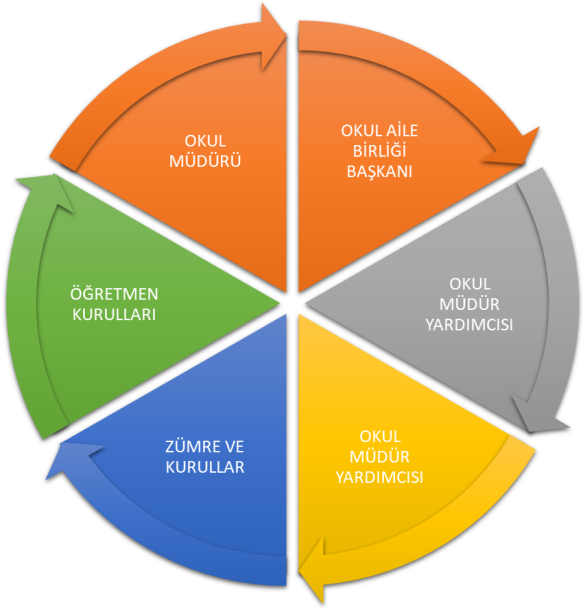 Paydaş anketlerine ilişkin ortaya çıkan temel sonuçlara altta yer verilmiştir  : İç Paydaş Analiz Sonuçları:İç paydaşlarla toplantı ve görüşme yoluyla yoluyla bilgi edinilmiştir.Buna göre okul-aile birliği ile okul yönetimi arasında iletişimin iyi olduğu,öğretmenler ile idarenin koordineli bir şekilde hareket ettiği,öğretmenlerin istediği zaman idareye ulaşabildiği ve sorunların işbirliği içinde çözümlendiği görülmüştür.DIŞ PAYDAŞ ANKETİ ANALİZ SONUÇLARIOkulumuzda bulunan 63  Türk velimize yönelik 58 sorudan oluşan bir anket uygulanmıştır.İlk 6 soru okul servisi ve yemekhane hizmetleri ile ilgili olduğundan ve okulumuzda da yemekhane ve okul servisi olmadığından ankete not düşülmüş ve velilerimiz bu ilk 6 soruyu cevaplamamıştır.Bu sebeple analize 7. Sorudan başlanmıştır.Ankete verilen cevaplar analiz edilerek daire grafiğine yansıtılmıştır.Daha sonra soruların tek tek daire grafikleri çıkarılmıştır.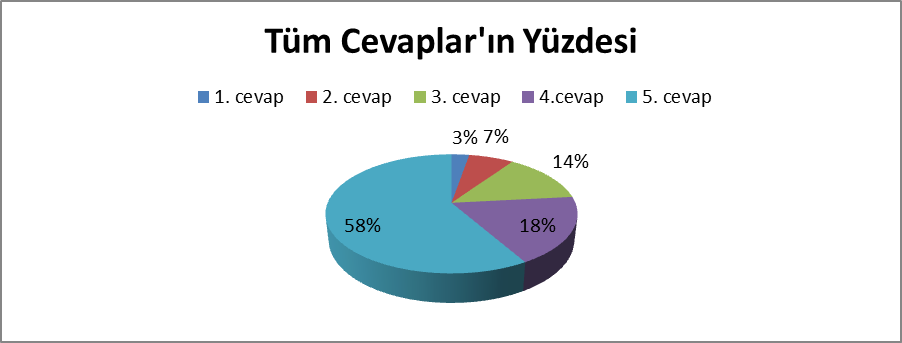 5:Her zaman 4:Çoğunlukla 3:Sıklıkla 2:Arasıra 1:Hiçbir zamanGrafik yorumu:Daire grafiği incelendiğinde velilerimizin % 58’inin her zaman % 18’nin çoğunlukla ve  % 14’ünün sıklıkla cevabını verdiğini görüyoruz.Bu da bize velilerimizin % 90’nın okulun verdiği hizmetlerden memnun olduğu ve okulu çocukların ihtiyaçlarını karşılamada ve onlara iyi bir eğitim verme konusunda yeterli olduğunu göstermektedir.Mamafih geriye kalan %10’luk kısımda beliren sorunlar tespit edilip okulumuzun daha ileri bir seviyeye çıkması ve öğretmen ve idareci olarak kendimizi geliştirme adına bu sorunların düzeltilerek çözüme kavuşulması sağlanacaktır.Daha aydınlatıcı olması adına soruların teker teker analizine aşağıda yer verilmiştir.D)GZFT ANALİZİGelişim ve Sorun AlanlarıGelişim ve sorun alanları analizi ile GZFT analizi sonucunda ortaya çıkan sonuçların planın geleceğe yönelim bölümü ile ilişkilendirilmesi ve buradan hareketle hedef, gösterge ve eylemlerin belirlenmesi sağlanmaktadır. Gelişim ve sorun alanları ayrımında eğitim ve öğretim faaliyetlerine ilişkin üç temel tema olan Eğitime Erişim, Eğitimde Kalite ve kurumsal Kapasite kullanılmıştır. Eğitime erişim, öğrencinin eğitim faaliyetine erişmesi ve tamamlamasına ilişkin süreçleri; Eğitimde kalite, öğrencinin akademik başarısı, sosyal ve bilişsel gelişimi ve istihdamı da dâhil olmak üzere eğitim ve öğretim sürecinin hayata hazırlama evresini; Kurumsal kapasite ise kurumsal yapı, kurum kültürü, donanım, bina gibi eğitim ve öğretim sürecine destek mahiyetinde olan kapasiteyi belirtmektedir.Gelişim ve sorun alanlarına ilişkin GZFT analizinden yola çıkılarak saptamalar yapılırken yukarıdaki tabloda yer alan ayrımda belirtilen temel sorun alanlarına dikkat edilmesi gerekmektedir.Gelişim ve Sorun AlanlarımızBÖLÜM III: MİSYON, VİZYON VE TEMEL DEĞERLEROkul Müdürlüğümüzün Misyon, vizyon, temel ilke ve değerlerinin oluşturulması kapsamında öğretmenlerimiz, öğrencilerimiz, velilerimiz, çalışanlarımız ve diğer paydaşlarımızdan alınan görüşler, sonucunda stratejik plan hazırlama ekibi tarafından oluşturulan Misyon, Vizyon, Temel Değerler; Okulumuz üst kurulana sunulmuş ve üst kurul tarafından onaylanmıştır.MİSYONUMUZ    Altınözü Hacıpaşa Anaokulu misyonu; öğrencilerin, bilgiyi ezbere dayalı olarak değil, araştırarak, sorgulayarak, gözlemleyerek, yaparak ve yaşayarak edinmesini sağlamaktır. Öz disiplini ve benlik saygısı gelişmiş, yaşantı zenginliği ve farkındalık düzeyi yüksek, paylaşımcı, kendini ifade edebilen, sorumluluk sahibi, kendi haklarını korurken başkalarının haklarına saygı gösteren, gelenek ve göreneklerimize karşı duyarlı, evrensel değerleri içselleştirebilen, doğayı koruyan bireyler yetiştirmektir. VİZYONUMUZ  Öğrenmenin önündeki engelleri kaldırarak okul öncesi eğitimde yaratıcılığın, yenilikçiliğin ve değişimin öncüsü sosyalleşmiş bireyler yetiştirerek saygın ve örnek bir eğitim kurumu olmaktır.TEMEL DEĞERLERİMİZ Saygın ve GüvenilirTarafsızMükemmeliyetçiYenilikçiBütünlüğü Sağlayanİhtiyaç ve Beklentilere DuyarlıŞeffaf, Hesap Verebilir ve Etik Değerlere BağlıSorumluluk Sahibi ve SamimiBÖLÜM IV: AMAÇ, HEDEF VE EYLEMLERTEMA I: EĞİTİM VE ÖĞRETİME ERİŞİM    Eğitim ve öğretime erişim okullaşma ve okul terki, devam ve devamsızlık, okula uyum ve oryantasyon, özel eğitime ihtiyaç duyan bireylerin eğitime erişimi, yabancı öğrencilerin eğitime erişimi ve hayatboyu öğrenme kapsamında yürütülen faaliyetlerin ele alındığı temadır.1.1.Eğitim ve Öğretime Katılım ve TamamlamaSTRATEJİK AMAÇ-1:Bireylerin adil imkânlarda eğitim- öğretim hizmetlerine katılmaları ve tamamlamaları için ortam ve imkân sağlamak.STRATEJİK HEDEF_1.1:: Temel eğitimin okul öncesi kademesine tüm bireylerin eğitim ve öğretime katılımını ve tamamlamasını sağlamak.PERFORMANS GÖSTERGELERİ 1.1:EylemlerTEMA II: EĞİTİM VE ÖĞRETİMDE KALİTENİN ARTIRILMASIEğitim ve öğretimde kalitenin artırılması başlığı esas olarak eğitim ve öğretim faaliyetinin hayata hazırlama işlevinde yapılacak çalışmaları kapsamaktadır. Bu tema altında akademik başarı, sınav kaygıları, sınıfta kalma, ders başarıları ve kazanımları, disiplin sorunları, öğrencilerin bilimsel, sanatsal, kültürel ve sportif faaliyetleri ile istihdam ve meslek edindirmeye yönelik rehberlik ve diğer mesleki faaliyetler yer almaktadır. Stratejik Amaç 2: 2.1. Öğrenci Başarısı ve Öğrenme KazanımlarıSTRATEJİK AMAÇ-2.1:Temel eğitimin okul öncesi kademesindeki bireylere bilgi toplumunun gerektirdiği kazanımların üst düzeyde edindirilmesi ile gerekli dil becerilerine sahip ve sürdürülebilir istihdamı sağlayacak nitelikte bireylerin yetişmesine imkân sağlamak.STRATEJİK HEDEF_2.1: Öğrencilerin akademik başarı seviyelerini, fiziksel ve ruhsal gelişimlerini artırmaya yönelik etkinlik ve faaliyetler yapmak.PERFORMANS GÖSTERGELERİ 2.1.:EylemlerSTRATEJİK HEDEF_2.2: Öğrencilerin yabancı dil yeterliliğini geliştirerek uluslararası etkinliklere katılan öğrenci ve öğretmen sayısını artırmak.PERFORMANS GÖSTERGELERİ 2.2.:Eylemler  2.2.:TEMA III: KURUMSAL KAPASİTESTRATEJİK AMAÇ-3:Beşeri, fiziki, mali ve teknolojik yapı ile yönetim ve organizasyon yapısını iyileştirerek eğitime erişimi ve eğitimde kaliteyi artıracak etkin ve verimli işleyen bir kurumsal yapıyı oluşturmak STRATEJİK HEDEF_3.1:Kurumumuz kaynaklarını, plan dönemi sonuna kadar ihtiyaçlar doğrultusunda ve çağın gereklerine uygun biçimde donatılmış eğitim ortamı hazırlamak için etkili ve verimli bir şekilde kullanmakPERFORMANS GÖSTERGELERİ 3.1.:V. BÖLÜM: MALİYETLENDİRME2019-2023 Stratejik Planı Faaliyet/Proje Maliyetlendirme TablosuVI. BÖLÜM: İZLEME VE DEĞERLENDİRMEİZLEME VE DEĞERLENDİRME MODELİ      5018 sayılı Kamu Mali Yönetimi ve Kontrol Kanunun amaçlarından biri; kalkınma planları ve programlarda yer alan politika ve hedefler doğrultusunda kamu kaynaklarının etkili, ekonomik ve verimli bir şekilde elde edilmesi ve kullanılmasını, hesap verebilirliği ve malî saydamlığı sağlamak üzere, kamu malî yönetiminin yapısını ve işleyişini düzenlemektir.Bu amaç doğrultusunda kamu idarelerinin; stratejik planlar vasıtasıyla, kalkınma planları, programlar, ilgili mevzuat ve benimsedikleri temel ilkeler çerçevesinde geleceğe ilişkin misyon ve vizyonlarını oluşturması,  stratejik amaçlar ve ölçülebilir hedefler saptaması, performanslarını önceden belirlenmiş olan göstergeler doğrultusunda ölçmesi ve bu sürecin izleme ve değerlendirmesini yapmaları gerekmektedir. Bu kapsamda Altınözü Hacıpaşa Anaokulu 2019-2023 dönemine ilişkin kalkınma planları ve programlarda yer alan politika ve hedefler doğrultusunda kaynaklarının etkili, ekonomik ve verimli bir şekilde elde edilmesi ve kullanılmasını, hesap verebilirliği ve saydamlığı sağlamak üzere Altınözü Hacıpaşa Anaokulu 2019-2023 Stratejik Planı’nı hazırlamıştır. Hazırlanan planın gerçekleşme durumlarının tespiti ve gerekli önlemlerin zamanında ve etkin biçimde alınabilmesi için Millî Eğitim Müdürlüğü 2019-2023 Stratejik Planı İzleme ve Değerlendirme Modeli geliştirilmiştir.İzleme, stratejik plan uygulamasının sistematik olarak takip edilmesi ve raporlanmasıdır. Değerlendirme ise, uygulama sonuçlarının amaç ve hedeflere kıyasla ölçülmesi ve söz konusu amaç ve hedeflerin tutarlılık ve uygunluğunun analizidir.Altınözü Hacıpaşa Anaokulu 2019-2023 Stratejik Planı İzleme ve Değerlendirme Modelinin çerçevesini;Altınözü Hacıpaşa Anaokulu 2019-2023 Stratejik Planı ve performans programlarında yer alan performans göstergelerinin gerçekleşme durumlarının tespit edilmesi,Performans göstergelerinin gerçekleşme durumlarının hedeflerle kıyaslanması,Sonuçların raporlanması ve paydaşlarla paylaşımı,Gerekli tedbirlerin alınması süreçleri oluşturmaktadır.EKLER: Öğretmen, öğrenci ve veli anket örnekleri klasör ekinde olup okullarınızda uygulanarak sonuçlarından paydaş analizi bölümü ve sorun alanlarının belirlenmesinde yararlanabilirsiniz.Strateji Geliştirme KuruluStrateji Geliştirme KuruluStratejik Planlama EkibiStratejik Planlama EkibiAdı SoyadıUnvanıAdı SoyadıUnvanıMehmet Ali ÖZDEMİROkul MüdürüMehmet Ali ÖZDEMİROkul MüdürüAyşenur Banu DOĞANÖğretmenMelike YILMAZOkul Öcesi ÖğretmeniAhmet ATEŞ Okul Aile Birliği Başkanı Mehmet ÇETREZ Gönüllü VeliGülhan ERKALOkul Aile Birliği Yönetim Kurulu Üyesiİli: Hatayİli: Hatayİli: Hatayİli: Hatayİlçesi: Altınözüİlçesi: Altınözüİlçesi: Altınözüİlçesi: AltınözüAdres: Hacıpaşa Mahallesi İnönü Caddesi No:2Hacıpaşa Mahallesi İnönü Caddesi No:2Hacıpaşa Mahallesi İnönü Caddesi No:2Coğrafi Konum (link)*:Coğrafi Konum (link)*:36°04'02.2"N 36°22'11.8"E36°04'02.2"N 36°22'11.8"ETelefon Numarası: 0326 322 20 240326 322 20 240326 322 20 24Faks Numarası:Faks Numarası:0326 322 20 240326 322 20 24e- Posta Adresi:974560@meb.k12.tr974560@meb.k12.tr974560@meb.k12.trWeb sayfası adresi:Web sayfası adresi:http://hacipasaanaokulu.meb.k12.tr/http://hacipasaanaokulu.meb.k12.tr/Kurum Kodu:974560974560974560Öğretim Şekli:Öğretim Şekli:İkili Eğitimİkili EğitimOkulun Hizmete Giriş Tarihi : 2011Okulun Hizmete Giriş Tarihi : 2011Okulun Hizmete Giriş Tarihi : 2011Okulun Hizmete Giriş Tarihi : 2011Toplam Çalışan Sayısı *Toplam Çalışan Sayısı *99Öğrenci Sayısı:Kız7474Öğretmen SayısıKadın77Öğrenci Sayısı:Erkek8484Öğretmen SayısıErkek00Öğrenci Sayısı:Toplam158158Öğretmen SayısıToplam77Derslik Başına Düşen Öğrenci SayısıDerslik Başına Düşen Öğrenci SayısıDerslik Başına Düşen Öğrenci Sayısı:39,5Şube Başına Düşen Öğrenci SayısıŞube Başına Düşen Öğrenci SayısıŞube Başına Düşen Öğrenci Sayısı:22,5Öğretmen Başına Düşen Öğrenci SayısıÖğretmen Başına Düşen Öğrenci SayısıÖğretmen Başına Düşen Öğrenci Sayısı:22,5Şube Başına 30’dan Fazla Öğrencisi Olan Şube SayısıŞube Başına 30’dan Fazla Öğrencisi Olan Şube SayısıŞube Başına 30’dan Fazla Öğrencisi Olan Şube Sayısı:0Öğrenci Başına Düşen Toplam Gider Miktarı*Öğrenci Başına Düşen Toplam Gider Miktarı*Öğrenci Başına Düşen Toplam Gider Miktarı*Öğretmenlerin Kurumdaki Ortalama Görev SüresiÖğretmenlerin Kurumdaki Ortalama Görev SüresiÖğretmenlerin Kurumdaki Ortalama Görev Süresi5Unvan*ErkekKadınToplamOkul Müdürü ve Müdür Yardımcısı101Sınıf Öğretmeni (Okul Öncesi)066Branş Öğretmeni000Rehber Öğretmen011İdari Personel000Yardımcı Personel101Güvenlik Personeli000Toplam Çalışan Sayıları279Okul Bölümleri *Okul Bölümleri *Özel AlanlarVarYokOkul Kat Sayısı1Çok Amaçlı SalonxDerslik Sayısı4Çok Amaçlı SahaxDerslik Alanları (m2)64,64,30,48KütüphanexKullanılan Derslik Sayısı4Fen LaboratuvarıxŞube Sayısı7Bilgisayar Laboratuvarıxİdari Odaların Alanı (m2)24İş AtölyesixÖğretmenler Odası (m2)0Beceri AtölyesixOkul Oturum Alanı (m2)552PansiyonxOkul Bahçesi (Açık Alan)(m2)1.900Okul Kapalı Alan (m2)552Sanatsal, bilimsel ve sportif amaçlı toplam alan (m2)0Kantin (m2)0Tuvalet Sayısı3Diğer (………….)SINIFIKızErkekToplamSINIFIKızErkekToplam3\A1013234\A1014244\B916255\A1310235\B148225\C915245\D61127Akıllı Tahta Sayısı0TV Sayısı0Masaüstü Bilgisayar Sayısı3Yazıcı Sayısı4Taşınabilir Bilgisayar Sayısı3Fotokopi Makinası Sayısı4Projeksiyon Sayısı3İnternet Bağlantı Hızı16 mbpYıllarGelir MiktarıGider Miktarı2016002017002018369,990Paydaş Adıİç Paydaş/ Dış PaydaşÖnem DerecesiEtki DerecesiÖnceliğiVeliDış Paydaş551.ÖncelikliÖğretmen ve     Çalışanİç Paydaş442.ÖncelikliGüçlü YönlerimizZayıf Yönlerimiz*Okul yönetici ve öğretmenlerinin ihtiyaç duyduğunda İlçe Milli Eğitim Müdürlüğü yöneticilerine ulaşabilmesi*Liderlik davranışlarını sergileyebilen yönetici ve çalışanların bulunması*Öğretmen yönetici iş birliğinin güçlü olması*Kendini geliştiren gelişime açık ve teknolojiyi kullanan öğretmenlerin olması*Okul Aile Birliğinin iş birliğine açık olması*Her sınıfta bilgisayar ve okulda projeksiyon makinesi olması*ADSL bağlantısının olması*Güvenlik kameralarının olması*Veli iletişiminin güçlü olması*Her sınıfta okul öncesi çocuğuna uygun kitaplığın bulunması*Mülki ve yerel yetkililerle olan olumlu diyalog ve iş birliği*Okulumuzun diğer okullar ve kurumlarla iletişiminin güçlü olması*Ailelerin öğrencilerin eğitim-öğretim faaliyetlerine yeterli önem vermemesi*Proje çalışmalarına katılımın yetersiz oluşu*Okulumuzun ekonomik olarak,veliler tarafından desteklenmemesi.
*Eğitim materyallerinin yetersizliği.*Velilerimizin kültürel eksikliklerinin olmasıFırsatlarımızTehditlerimiz*Okulumuzun diğer okullar ve kurumlarla iletişiminin güçlü olması*Yerel yönetim ve sivil toplum kuruluşlarının eğitime desteği*Bakanlığın Okul Öncesi Eğitime önem vermesi ve yaygınlaştırması*Hayırseverlerin varlığı*Hizmet alanların beklenti ve görüşlerinin dikkate alınması*Okula toplu ulaşımın kolay olması*Okulumuzun yakınlarında sağlık ocağı bulunması*Karakolun okulumuza çok yakın olması*İnsan kaynaklarının yeterliliği*Velilere kısa sürede ulaşılabilmesi*Eğitim kadromuzun dinamizmi*Okul bahçesinin geniş olması*Okul içinde ve okul bahçesinde oyun parkının bulunması*Okulumuzun çevresinde bulunan internet kafeler*Parçalanmış ve problemli aileler*Okula geliş ve gidişlerde kullanılan yolun kalabalık olması*Medyanın eğitici görevini yerine getirmemesi*Bulunduğumuz bölgenin hızlı göç alıp vermesi*Velilerin ekonomik durumunun düşük oluşu*Okulun şehir merkezine uzaklığı*Velilerin eğitim seviyesinin düşüklüğü ve çoğunun işsiz olması*Kadrolu hizmetli ve memur personelinin az olması*Yönetici eksikliği*Mahallenin büyük olması ve bazı çocukların mahallenin dışından gelmesiEğitime ErişimEğitimde KaliteKurumsal KapasiteOkullaşma OranıAkademik BaşarıKurumsal İletişimOkula Devam/ DevamsızlıkSosyal, Kültürel ve Fiziksel GelişimKurumsal YönetimOkula Uyum, OryantasyonSınıf TekrarıBina ve YerleşkeÖzel Eğitime İhtiyaç Duyan Bireylerİstihdam Edilebilirlik ve YönlendirmeDonanımYabancı ÖğrencilerÖğretim YöntemleriTemizlik, HijyenHayatboyu ÖğrenmeDers araç gereçleriİş Güvenliği, Okul GüvenliğiTaşıma ve servis 1.TEMA: EĞİTİM VE ÖĞRETİME ERİŞİM 1.TEMA: EĞİTİM VE ÖĞRETİME ERİŞİM1Mahallenin büyük olması ve bazı çocukların mahallenin dışından gelmesi2Mahallenin büyük olması ve bazı çocukların mahallenin dışından gelmesi3Kış aylarında havaların yağışlı olması nedeniyle okula devam edemeyen öğrenciler4Çocukların büyük çoğunluğunun okula yürüyerek gelip gitmesi56789102.TEMA: EĞİTİM VE ÖĞRETİMDE KALİTE2.TEMA: EĞİTİM VE ÖĞRETİMDE KALİTE1	Medyanın eğitici görevini yerine getirmemesi2Bulunduğumuz bölgenin hızlı göç alıp vermesi    3     Velilerin eğitim seviyesinin düşüklüğü ve çoğunun işsiz olması4Okuma alışkanlığının az olması5	Ailelerin öğrencilerin eğitim-öğretim faaliyetlerine yeterli önem vermemesi6789103.TEMA: KURUMSAL KAPASİTE3.TEMA: KURUMSAL KAPASİTE1	Yönetici ve rehber öğretmen eksikliği2	Kadrolu hizmetli personelinin az olması345678910PERFORMANS GÖSTERGELERİHedeflerHedeflerHedeflerHedeflerHedeflerPERFORMANS GÖSTERGELERİ20182019202020212022202312 gün devamsızlık oranı50000017 gün devamsızlık oranı50000020 gün devamsızlık oranı500000Sürekli devamsızlık oranı500000Özel eğitim kurumlarından yararlanan öğrenci sayısının özel eğitime ihtiyacı tespit edilen öğrenci sayısı oranı.100100100100100          100Kayıt bölgesindeki öğrencilerden okula kayıt yaptıranların oranı (%)100100100100100100Okula yeni başlayan öğrencilerden oryantasyon eğitimine katılanların oranı (%)708090100100100SIRATEDBİRLEREylem SorumlusuEylem Tarihi1.Ekonomik dezavantajı bulunan öğrencilere destek başvurusunda bulunmaları sağlanacaktır.Okul stratejik plan ekibi01 Eylül-20 Eylül2.Öğrencilerin okula devamına yönelik ailelere bilgilendirme çalışmaları yapılacaktır.ÖğretmenlerYıl boyu 3.Devamsızlık ve okul terki sebepleri ile ilgili araştırma yapılacaktır.Okul stratejik plan ekibiYıl boyu4.Özel eğitim ihtiyacı olan bireylerin tespiti için etkili bir tarama ve tanılama sistemi geliştirilecek ve bu bireylerin tanısına uygun eğitime erişmelerini ve devam etmelerini sağlayacak imkânlar geliştirilecektir.Rehber Öğretmeni ya da öğretmenlerYıl BoyuPERFORMANS GÖSTERGELERİPERFORMANS GÖSTERGELERİPERFORMANS GÖSTERGELERİHedeflerHedeflerHedeflerHedeflerHedeflerPERFORMANS GÖSTERGELERİPERFORMANS GÖSTERGELERİPERFORMANS GÖSTERGELERİ201820192020202120222023Gelişim Alanlarına Göre Yapılan Faaliyet Sayısı (Gezi, Gözlem, Etkinlik Vb.)Gelişim Alanlarına Göre Yapılan Faaliyet Sayısı (Gezi, Gözlem, Etkinlik Vb.)Motor Gelişimi 202530354045Gelişim Alanlarına Göre Yapılan Faaliyet Sayısı (Gezi, Gözlem, Etkinlik Vb.)Gelişim Alanlarına Göre Yapılan Faaliyet Sayısı (Gezi, Gözlem, Etkinlik Vb.)Sosyal-Duygusal Gelişim253035404550Gelişim Alanlarına Göre Yapılan Faaliyet Sayısı (Gezi, Gözlem, Etkinlik Vb.)Gelişim Alanlarına Göre Yapılan Faaliyet Sayısı (Gezi, Gözlem, Etkinlik Vb.)Dil Gelişim202530354045Gelişim Alanlarına Göre Yapılan Faaliyet Sayısı (Gezi, Gözlem, Etkinlik Vb.)Gelişim Alanlarına Göre Yapılan Faaliyet Sayısı (Gezi, Gözlem, Etkinlik Vb.)Bilişsel Gelişim202530354045Gelişim Alanlarına Göre Yapılan Faaliyet Sayısı (Gezi, Gözlem, Etkinlik Vb.)Gelişim Alanlarına Göre Yapılan Faaliyet Sayısı (Gezi, Gözlem, Etkinlik Vb.)Öz Bakım Becerileri101520253035Beyaz bayrak ölçütlerine uyma sayısıBeyaz bayrak ölçütlerine uyma sayısıBeyaz bayrak ölçütlerine uyma sayısı384550535660Davranış Takip DurumuProblem SayısıProblem Sayısı1087654Davranış Takip DurumuGelişim Kontrol ListesiGelişim Kontrol Listesi000000Kazanım ve Göstergelerin değerlendirilme ortalamasıKazanım ve Göstergelerin değerlendirilme ortalamasıKazanım ve Göstergelerin değerlendirilme ortalaması152025303540Kavramlarla ilgili değerlendirme ortalamasıKavramlarla ilgili değerlendirme ortalamasıKavramlarla ilgili değerlendirme ortalaması152025303540Sanat, bilim, kültür ve spor alanlarında en az bir faaliyete katılan öğrenci oranıSanat, bilim, kültür ve spor alanlarında en az bir faaliyete katılan öğrenci oranıSanat, bilim, kültür ve spor alanlarında en az bir faaliyete katılan öğrenci oranı023456Şube başına yapılan veli toplantı sayısıŞube başına yapılan veli toplantı sayısıŞube başına yapılan veli toplantı sayısı234567SıraTedbirlerEylem SorumlusuEylem Tarihi5.Eğitime yönelik kazanımları destekleyici çalışmalar yapılacaktırÖğretmenlerYıl boyuÖğrencilerin duygusal gelişimine yönelik çalışmalar yapılacaktır.ÖğretmenlerYıl boyuKavramlarla ilgili değerlendirme ölçütleri ile ilgili çalışmalar yapılacaktır.ÖğretmenlerYıl boyu8.Yerel yönetimlerle iş birliği yapıp ailelerin öğrenci başarısı konusunda bilinçlenme çalışmaları yapılacaktır.	Okul Stratejik Plan Ekibi1.dönem9.Rehberlik Hizmetlerinin geliştirilmesi (davranış problemleri vb.) konusunda çalışmalar yapılacaktır.Rehber ÖğretmeniYıl boyu10.Beyaz bayrak ölçütlerine uyum çalışmaları yapılacaktır.(bakınız ek: Beyaz bayrak denetim formu)Okul Stratejik plan ekibiYıl boyu11.Her düzey eğitim kademesinde gerçekleştirilen sosyal, sanatsal ve sportif faaliyetlerin sayısı artırılacak.Okul Stratejik plan ekibiYıl boyu12.Veli toplantı içeriği ve etkisinin arttırılmasına yönelik çalışmalar yapılacaktır.ÖğretmenlerYıl boyuPERFORMANS GÖSTERGELERİHedeflerHedeflerHedeflerHedeflerHedeflerPERFORMANS GÖSTERGELERİ201820192020202120222023Gerçekleştirilen AB proje sayısı012233Ulusal ve Uluslararası hareketlilik programlarına katılan yönetici ve öğretmen sayısı012233Ulusal ve Uluslararası hareketlilik programlarına katılan öğrenci sayısı012234SIRASTRATEJİLEREylem SorumlusuEylem Tarihi13. Uluslararası proje uygulaması (Erasmus+) teşvik edilerek hareketlilik ve etkileşim artırılacaktır.Okul Stratejik plan ekibiYıl boyu14.Ulusal proje uygulamalarına teşvik edilerek hareketlilik ve etkileşim artırılacaktır. ( Gezi, gözlem, etkinlik vb.)Okul Stratejik plan ekibiYıl boyuPERFORMANS GÖSTERGELERİPERFORMANS GÖSTERGELERİHedeflerHedeflerHedeflerHedeflerHedeflerPERFORMANS GÖSTERGELERİPERFORMANS GÖSTERGELERİ201820192020202120222023Hayırseverlerden ve STK'lardan sağlanan kaynak miktarı (Eğitime %100 destek vb)Hayırseverlerden ve STK'lardan sağlanan kaynak miktarı (Eğitime %100 destek vb)05001000150020002500Öğretmenin hizmet içi eğitim alma oranı Öğretmenin hizmet içi eğitim alma oranı 304045505575Okulun donatım İhtiyaçlarının karşılanma oranıOkulun donatım İhtiyaçlarının karşılanma oranı606570758090Geliştirilen ve üretilen eğitim materyali sayısı Geliştirilen ve üretilen eğitim materyali sayısı 101520253035Paydaş memnuniyet oranı (Ek:3)Paydaş memnuniyet oranı (Ek:3)808285879095Okul Stratejik planında yer alan performans göstergelerinin gerçekleşme oranıOkul Stratejik planında yer alan performans göstergelerinin gerçekleşme oranı506070758085Öğretmen Devamsızlık oranıÖğretmen Devamsızlık oranı1076543Fen Merkezi202530354045Sanat Merkezi202535404550Dramatik Oyun Merkezi202530354045Müzik Merkezi101520253035Kitap Merkezi121416182025Blok Merkezi101214161820Geçici Merkezler (İşlenen Konuya Göre)101214161820Kaynak Tablosu20192020202120222023ToplamKaynak Tablosu20192020202120222023ToplamGenel Bütçe02505005005001750Valilikler ve Belediyelerin Katkısı100010001000125012505250Diğer (Okul Aile Birlikleri)100012501250125015006250TOPLAM2000250027503000325010.800